Publish Your Self AssessmentYou will now attach and/or embed your self-assessment to the bottom of the blog post with the artifact you have chosen. You may choose to make this post private or public. After placing your artifact on a blog post, follow the instructions below.Categories - Self-AssessmentTags - Now tag your post using the tag that corresponds to the competency that you have written about. You can choose more than one. Please use lower case letters and be exact.#creativethinkingcc#communicationcc#criticalthinkingcc#socialresponsibilitycc#personalidentitycc#personalawarenessccUse the Add Document button located at the top of your post page and embed your self-assessment at the bottom of your blog post.Publish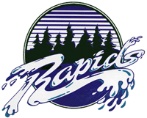 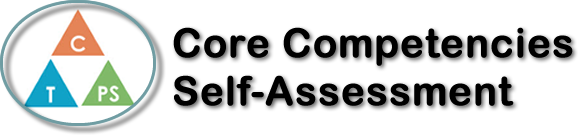 Name: Mateen SayamiDate: 2020-10-29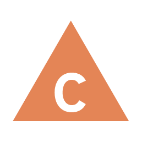 How does the artifact you selected demonstrate strengths & growth in the communication competency?In what ways might you further develop your communication competency?Self-ReflectionDescribe how the artifact you selected shows your strengths & growth in specific core competencies. The prompt questions on the left - or other self-assessment activities you may have done - may guide your reflection process.I felt like this project was heavily on communication, Adam and I were communicating throughout the whole process about splitting the work. I liked being partners with Adam, he was very consistent and did the work that was necessary, the presentation went well, and I think we did a good job because we practiced prior to the presentation day. I learned a lot of new facts about Seville along my researching that I found interesting. I would like to in the future travel to Seville and explore the beautiful city.The communication part of this assignment was critical because if you and your partner do not work together, the project will not turn out like you want it to be.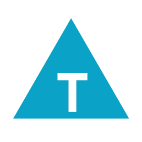 How does the artifact you selected demonstrate strengths & growth in the thinking competencies?In what ways might you further develop your thinking competencies?Self-ReflectionDescribe how the artifact you selected shows your strengths & growth in specific core competencies. The prompt questions on the left - or other self-assessment activities you may have done - may guide your reflection process.I felt like this project was heavily on communication, Adam and I were communicating throughout the whole process about splitting the work. I liked being partners with Adam, he was very consistent and did the work that was necessary, the presentation went well, and I think we did a good job because we practiced prior to the presentation day. I learned a lot of new facts about Seville along my researching that I found interesting. I would like to in the future travel to Seville and explore the beautiful city.The communication part of this assignment was critical because if you and your partner do not work together, the project will not turn out like you want it to be.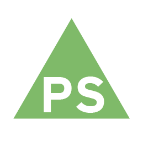 How does the artifact you selected demonstrate strengths & growth in the personal & social competencies?In what ways might you further develop your personal & social competencies?Self-ReflectionDescribe how the artifact you selected shows your strengths & growth in specific core competencies. The prompt questions on the left - or other self-assessment activities you may have done - may guide your reflection process.I felt like this project was heavily on communication, Adam and I were communicating throughout the whole process about splitting the work. I liked being partners with Adam, he was very consistent and did the work that was necessary, the presentation went well, and I think we did a good job because we practiced prior to the presentation day. I learned a lot of new facts about Seville along my researching that I found interesting. I would like to in the future travel to Seville and explore the beautiful city.The communication part of this assignment was critical because if you and your partner do not work together, the project will not turn out like you want it to be.